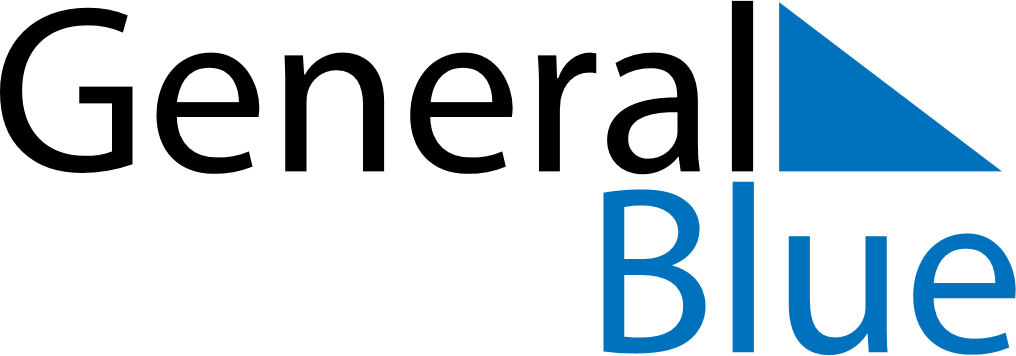 March 2028March 2028March 2028AndorraAndorraMONTUEWEDTHUFRISATSUN12345678910111213141516171819Constitution Day202122232425262728293031